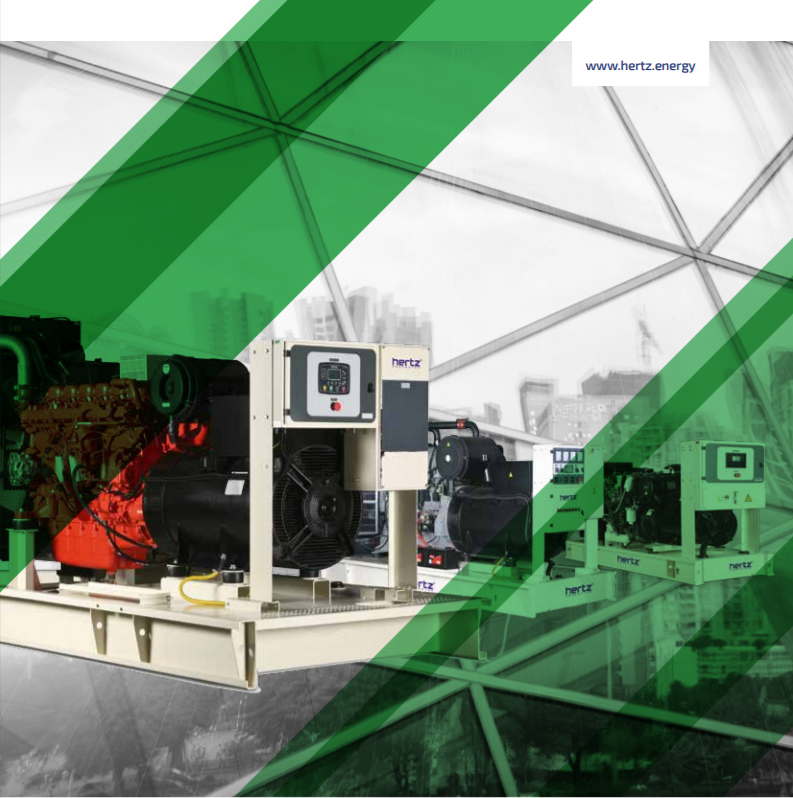 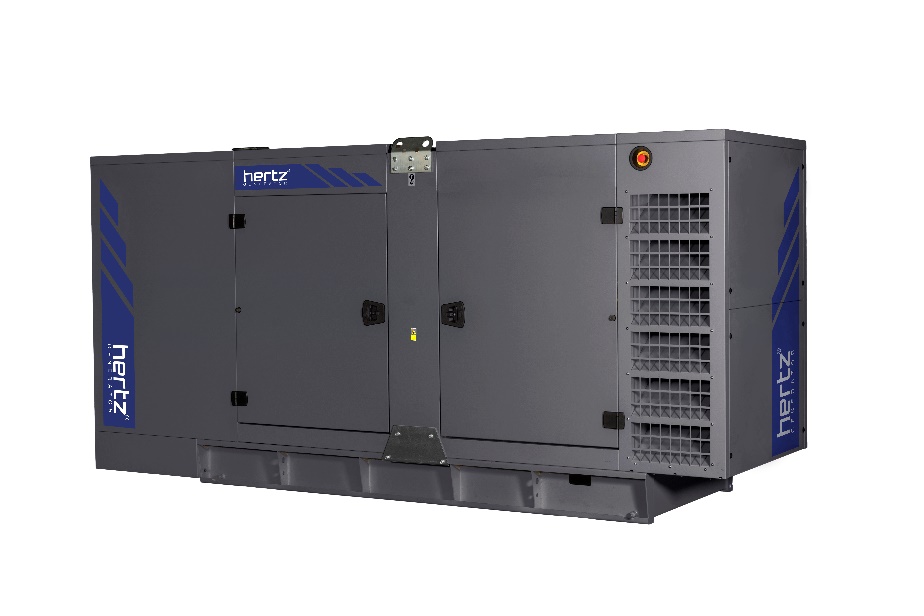 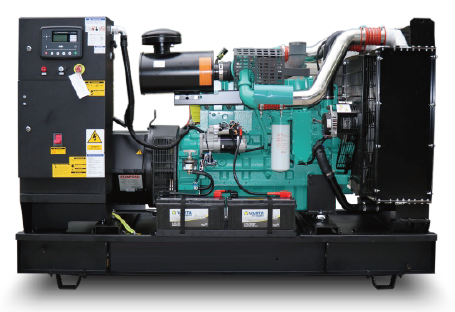 Технические характеристики дизельного электроагрегата№МодельМодельHG 220 CL1Марка двигателяМарка двигателяCummins2Марка альтернатораМарка альтернатораLeroy Somer3Максимальная мощность, кВАМаксимальная мощность, кВА2204Максимальная мощность, кВтМаксимальная мощность, кВт1765Номинальная мощность, кВАНоминальная мощность, кВА2006Номинальная мощность, кВтНоминальная мощность, кВт1607Модель двигателяМодель двигателя6CTAA8.3G28Кол-во цилиндров / КонфигурацияКол-во цилиндров / Конфигурация6-INLINE9Объем двигателя, лОбъем двигателя, л8,310Диаметр цилиндра / Ход поршня, ммДиаметр цилиндра / Ход поршня, мм114 / 13511Степень сжатияСтепень сжатия18:112НаддувНаддувТурбокомпрессор13Регулятор частоты оборотов двигателяРегулятор частоты оборотов двигателяЭлектронный14Тип охлажденияТип охлажденияЖидкостное15Объем охлаждающей жидкости, лОбъем охлаждающей жидкости, л12,316Объем системы смазывания, лОбъем системы смазывания, л23,817Электрическая системаЭлектрическая система2418Скорость / ЧастотаСкорость / Частота1500 rpm / 50Hz19Максимальная мощность двигателя, kWmМаксимальная мощность двигателя, kWm16020Расход топлива, л/час110%5120Расход топлива, л/час100%4520Расход топлива, л/час75%3420Расход топлива, л/час50%2324Температура выхлопных газов, СТемпература выхлопных газов, С51025Поток выхлопных газов, м3/минПоток выхлопных газов, м3/мин-26Поток воздуха для горения,  м3/минПоток воздуха для горения,  м3/мин-29Количество фазКоличество фаз330Коэффициент мощностиКоэффициент мощности0,831Количество опорКоличество опородна32Количество полюсовКоличество полюсов433Количество наконечниковКоличество наконечников1234Стабильность напряженияСтабильность напряжения± %135Класс изоляцииКласс изоляцииH36Степень защитыСтепень защитыIP 2337Система возбужденияСистема возбужденияАВР, бесщеточный38Тип соединенияТип соединениязвезда39Суммарные гармонические искаженияСуммарные гармонические искажения< %240Частота, HzЧастота, Hz5041Выходное напряжение, VACВыходное напряжение, VAC230 / 40042Заявленная мощность, кВАЗаявленная мощность, кВА22043Эффективность, %Эффективность, %93,444Габариты в открытом исполнении, ДхШхВ ммГабариты в открытом исполнении, ДхШхВ мм2500 x 1055 x 166045Габариты в кожухе, ДхШхВ ммГабариты в кожухе, ДхШхВ мм3870 x 1150 x 211246Вес в открытом исполнении, кгВес в открытом исполнении, кг174547Вес в кожухе, кгВес в кожухе, кг254348Бак в открытом исполнении, лБак в открытом исполнении, л44049Бак в кожухе, лБак в кожухе, л342